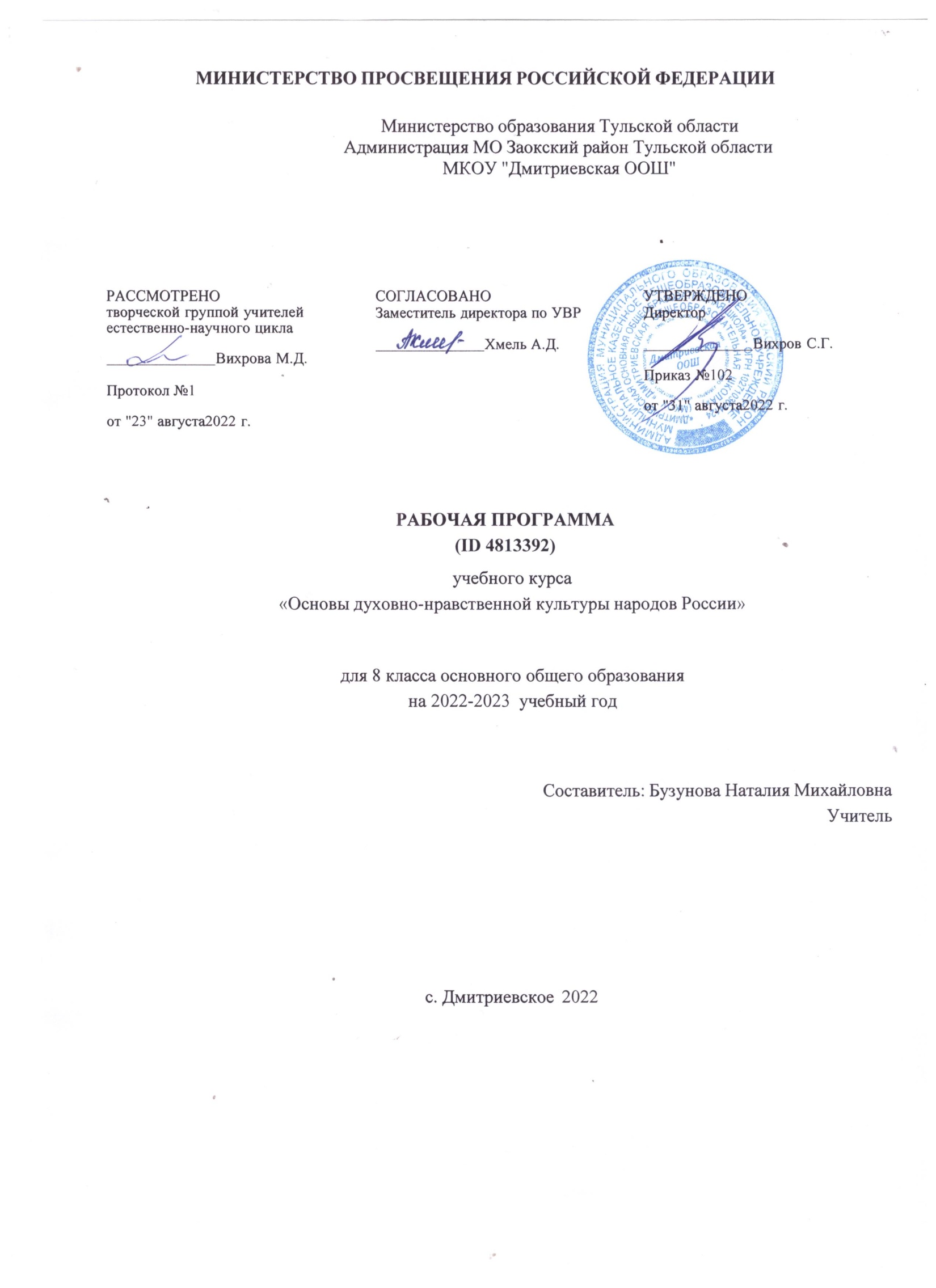                     ПОЯСНИТЕЛЬНАЯЗАПИСКА ОБЩАЯХАРАКТЕРИСТИКАУЧЕБНОГОКУРСА«ОСНОВЫДУХОВНО-                НРАВСТВЕННОЙКУЛЬТУРЫНАРОДОВРОССИИ»Программа по предметной области «Основы духовно-нравственной культуры народов России»(далее—ОДНКНР)для 8 классов образовательных организаций составлена в соответствии с:требованиями Федерального государственного образовательного стандарта основного общего образования (ФГОС ООО) (утверждён приказом Министерства просвещения Российской Федерации от 31 мая 2021 г. №287);требованиями к результатам освоения программы основного общего образования (личностным, метапредметным, предметным);основными подходами к развитию и формированию универсальных учебных действий (УУД) для основного общего образования.В программе по данному курсу соблюдается преемственность с Федеральным государственным образовательным стандартом начального общего образования, а также учитываются возрастные и психологические особенности обучающихся на ступени основного общего образования, необходимость формирования межпредметных связей. Также в программе учитывается, что данная дисциплина носит культурологический и воспитательный характер, что позволяет утверждать, что именно духовно-нравственное развитие обучающихся в духе общероссийской гражданской идентичности на основе традиционных российских духовно-нравственных ценностей — важнейший результат обучения ОДНКНР.Сохранение традиционных российских духовно-нравственных ценностей как значимой части культурного и исторического наследия народов России— один из ключевых национальных приоритетов Российской Федерации, способствующих дальнейшей гуманизации и развитию российского общества, формированию гражданской идентичности у подрастающих поколений.Согласно Стратегии национальной безопасности Российской Федерации (утверждена указом Президента Российской Федерации от 2июля 2021 г. № 400, пункт 91), к традиционным российским духовно-нравственным ценностям относятся жизнь, достоинство, права и свободы человека ,патриотизм, гражданственность, служение Отечеству и ответственность за его судьбу, высокие нравственные идеалы, крепкая семья, созидательный труд, приоритет духовного над материальным, гуманизм, милосердие, справедливость, коллективизм, взаимопомощь и взаимоуважение, историческая память и преемственность поколений, единство народов России. Именно традиционные российские духовно-нравственные ценности объединяют Россию как многонациональное и многоконфессиональное государство, лежат в основе представлений о гражданской идентичности как ключевом ориентире духовно-нравственного развития обучающихся.Центральная идея гражданской идентичности — образ будущего нашей страны, который формируется с учётом национальных и стратегических приоритетов российского общества, культурно-исторических традиций всех народов России, духовно-нравственных ценностей, при сущих ей на протяжении всей её истории.В процессе изучения курса ОДНКНР школьники получают возможность систематизировать, расширять и углублять полученные в рамках общественно-научных дисциплин знания и представления о структуре и закономерностях развития социума, о прошлом и настоящем родной страны, находить в истории российского общества существенные связи с традиционной духовно-нравственной культурой России, определять свою идентичность как члена семьи, школьного коллектива, региональной общности, гражданина страны с опорой на традиционные духовно-нравственные ценности.Не менее важно отметить, что данный курс формируется и преподаётся в соответствии с принципами культурологичности и культуросообразности, научности содержания и подхода к отбору  информации, соответствия требованиям возрастной педагогики и психологии.В процессе изучения курса обучающиеся получают представление о существенных взаимосвязях между материальной и духовной культурой, обусловленности культурных реалий современного общества его духовно-нравственным обликом. Изучаются основные компоненты культуры, её специфические инструменты самопрезентации, исторические и современные особенности духовно-нравственного развития народов России.Содержание курса направлено на формирование нравственного идеала, гражданской идентичности личности обучающегося и воспитание патриотических чувств к Родине (осознание себя как гражданина своего Отечества),формирование исторической памяти.Материал курса представлен через актуализацию макроуровня (Россия в целом как многонациональное, поликонфессиональное государство, с едиными для всех законами, общероссийскими духовно-нравственными и культурными ценностями) на микроуровне (собственная идентичность, осознанная как часть малой Родины, семьи и семейных традиций, этнической и религиозной истории, к которой принадлежит обучающийся как личность).Принцип культурологичности в преподавании означает важность культурологического, а не конфессионального подхода, отсутствие культурной, этнической, религиозной ангажированности в содержании предмета и его смысловых акцентах.Принцип научности подходов и содержания в преподавании данной дисциплины означает важностьтерминологическогоединства,необходимостьосвоенияосновныхнаучныхподходовкрассмотрениюкультуры и усвоению научной терминологии для понимания культурообразующих элементов иформированияпознавательногоинтересакэтнокультурнымирелигиознымфеноменам.Принцип соответствия требованиям возрастной педагогики и психологии включает отбор тем и содержания курса согласно приоритетным зонам ближайшего развития, когнитивным способностям и социальным потребностям обучающихся, содержанию гуманитарных и общественно-научных учебных предметов.Принцип формирования гражданского самосознания и общероссийской гражданской идентичности обучающихся в процессе изучения курса предметной области ОДНКНР включает осознание важности наднационального и надконфессионального гражданского единства народов России как основополагающего элемента в воспитании патриотизма и любви к Родине. Данный принцип долженбыть реализован через поиск объединяющих черт в духовно-нравственной жизни народов России, их культуре, религии и историческом развитии.ЦЕЛИИЗАДАЧИИЗУЧЕНИЯУЧЕБНОГОКУРСА«ОСНОВЫДУХОВНО-НРАВСТВЕННОЙКУЛЬТУРЫНАРОДОВРОССИИ»Целями изучения учебного курса являются:формирование общероссийской гражданской идентичности обучающихся через изучение культуры (единого культурного пространства) России в контексте процессов этноконфессионального согласия и взаимодействия, взаимопроникновения и мирного сосуществования народов, религий, национальных культур;создание условий для становления у обучающихся мировоззрения на основе традиционных российских духовно-нравственных ценностей, ведущих к осознанию своей принадлежности к многонациональному народу Российской Федерации;формирование и сохранение уважения к ценностям и убеждениям представителей разных национальностей и вероисповеданий, а также способности к диалогу с представителями других культур и мировоззрений;идентификация собственной личности как полноправного субъекта культурного ,исторического и цивилизационного развития страны.Цели курса определяют следующие задачи:овладение предметными компетенциями, имеющими преимущественное значение для формирования гражданской идентичности обучающегося;приобретение и усвоение знаний о нормах общественной морали и нравственности какосновополагающихэлементахдуховнойкультурысовременногообщества;развитие представлений о значении духовно-нравственных ценностей и нравственных норм для достойной жизни личности, семьи, общества, ответственного отношения к будущему отцовству и материнству;становление компетенций межкультурного взаимодействия как способности и готовности вести межличностный, межкультурный, межконфессиональный диалог при осознании и сохранении собственной культурной идентичности;формирование основ научного мышления обучающихся через систематизацию знаний и представлений, полученных на уроках литературы, истории, изобразительного искусства, музыки;обучение рефлексии собственного поведения и оценке поведения окружающих черезразвитиенавыковобоснованныхнравственныхсуждений,оценокивыводов;воспитание уважительного и бережного отношения к историческому, религиозному и культурному наследию народов России;содействие осознанному формированию мировоззренческих ориентиров, основанных на приоритете традиционных российских духовно-нравственных ценностей;формирование патриотизма как формы гражданского самосознания через понимание роли личности в истории и культуре, осознание важности социального взаимодействия, гражданской идентичности для процветания общества в целом.Изучение курса «Основы духовно-нравственной культуры народов России» вносит значительный вклад в достижение главных целей основного общего образования, способствуя:расширению и систематизации знаний и представлений школьников о культуре и духовных традициях народов России, о нравственных ценностях, полученных при изучении основ религиозной культуры и светской этики, окружающего мира, литературного чтения и других предметов начальной школы;углублению представлений о светской этике, религиозной культуре народов России, их роли в развитии современного общества;формированию основ морали и нравственности, воплощённых в семейных, этнокультурных и религиозных ценностях, ориентированных на соизмерение своих поступков с нравственными идеалами, на осознание своих обязанностей перед обществом и государством;воспитаниюпатриотизма;уважениякистории,языку,культурнымирелигиознымтрадициямсвоего народа и других народов России, толерантному отношению к людям другой культуры, умению принимать и ценить ценности других культур, находить в них общее и особенное, черты, способствующие взаимному обогащению культур;пробуждению интереса к культуре других народов, проявлению уважения, способности ксотрудничеству,взаимодействиюнаосновепоискаобщихкультурныхстратегийиидеалов;осознанию приоритетной значимости духовно-нравственных ценностей, проявляющейся впреобладанииэтических,интеллектуальных,альтруистическихмотивовнадпотребительскимииэгоистическими;раскрытию природы духовно-нравственных ценностей российского общества, объединяющих светскость и духовность;формирование ответственного отношения к учению и труду, готовности и способности обучающихся к саморазвитию и самообразованию на основе мотивации к обучению и познанию,осознанномувыборуценностныхориентаций,способствующихразвитиюобществавцелом;получению научных представлений о культуре и её функциях, особенностях взаимодействия с социальными институтами, а, следовательно, способности их применять в анализе и изучении социально-культурных явлений в истории и культуре России и современном обществе, давать нравственные оценки поступков и событий на основе осознания главенствующей роли духовно-нравственных ценностей в социальных икультурно-исторических процессах;развитию информационной культуры школьников, компетенций в отборе, использовании и структурировании информации, а также возможностей для активной самостоятельной познавательной деятельности.МЕСТО УЧЕБНОГО КУРСА «ОСНОВЫДУХОВНО-НРАВСТВЕННОЙ КУЛЬТУРЫ НАРОДОВ РОССИИ» В УЧЕБНОМ ПЛАНЕУчебный курс"Основыдуховно-нравственной культуры народов России" изучается в 8 классе не менее одного часа в неделе, общий объем составляет 34часа.СОДЕРЖАНИЕ УЧЕБНОГО КУРСАРаздел 1 «В мире культуры»   Культура – неотъемлемая сторона жизни цивилизованного человека. Искусство в жизни современного человека. Величие многонациональной российской культуры. Преобразующая сила искусства. Раздел 2  «Религия и культура»  Возникновение религий. Религии мира и их основатели. Культурные традиции буддизма. Культура ислама. Иудаизм и культура. Культурное наследие христианства. История религий в России. Религиозные ритуалы. Обычаи и обряды.   Раздел 3 «Край в котором ты живёшь»Символика Тульской области и Заокского районаРазвитие культуры в Тульском краеРаздел 4 « Нравственные ценности российского народа»  Религия и мораль. Мораль и нравственность. Совесть как всеобщий естественный закон. Правда и ложь. Добро и зло. Милосердие, сочувствие. Совершенствование человека в труде. О дружбе и друзьях. Обобщающий  урок по разделу. Раздел 5 «Твой духовный мир»  Любовь и уважение к Отечеству. Долг, свобода, ответственность. Культура поведения человек. Семья, дом. Семейные традиции. Раздел 6 Повторение.Обобщающее повторение.ПЛАНИРУЕМЫЕ ОБРАЗОВАТЕЛЬНЫЕ РЕЗУЛЬТАТЫЛичностные результатыПланируемые результаты освоения курса представляют собой систему ведущих целевых установоки ожидаемых результатов освоения всех компонентов, составляющих содержательную основу образовательной программы.Личностные результаты освоения курса достигаются в единстве учебной и воспитательной деятельности.Личностные результаты освоения курса включают осознание российской гражданской идентичности; готовность обучающихся к саморазвитию, самостоятельности и личностному самоопределению; ценность самостоятельности и инициативы; наличие мотивации к целенаправленной социально значимой деятельности; сформированность внутренней позиции личности как особого ценностного отношения к себе, окружающим людям и жизни в целом.Патриотическое воспитаниеСамоопределение (личностное, профессиональное, жизненное): сформированность российской гражданской идентичности: патриотизма, уважения к Отечеству, прошлому и настоящему многонационального народа России через представления об исторической роли культур народов России, традиционных религий, духовно-нравственных ценностей в становлении российской государственности.Гражданское воспитаниеОсознанность своей гражданской идентичности через знание истории, языка, культуры своегонарода, своего края, основ культурного наследия народов России и человечества и знание основных норм морали, нравственных и духовных идеалов, хранимых в культурных традициях народов России, готовность на их основе к сознательному самоограничению в поступках, поведении, расточительном потребительстве; сформированность понимания и принятия гуманистических, демократических и традиционных ценностей многонационального российского общества с помощью воспитания способности к духовному развитию, нравственному самосовершенствованию; воспитание веротерпимости, уважительного отношения к религиозным чувствам, взглядам людей или их отсутствию.Ценности познавательной деятельностиСформированность целостного мировоззрения, соответствующего современному уровню развития науки и общественной практики, учитывающего социальное, культурное, языковое, духовное многообразие современного мира.Смыслообразование: сформированность ответственного отношения к учению, готовности и способности обучающихся к саморазвитию и самообразованию на основе мотивации к обучению и  познанию через развитие способностей к духовному развитию, нравственному самосовершенствованию; воспитание веротерпимости, уважительного отношения к религиозным чувствам, взглядам людей или их отсутствию.Духовно-нравственное воспитаниеСформированность осознанного, уважительного и доброжелательного отношения к другому человеку, его мнению, мировоззрению, культуре, языку, вере, гражданской позиции, к истории, культуре, религии, традициям, языкам, ценностям народов родного края, России и народов мира; освоение социальных норм, правил поведения, ролей и форм социальной жизни в группах и сообществах, включая взрослые и социальные сообщества;сформированность нравственной рефлексии и компетентности в решении моральных проблем на основе личностного выбора, нравственных чувств и нравственного поведения, осознанного иответственного отношения к собственным поступкам;осознание значения семьи в жизни человека и общества; принятие ценности семейной жизни; уважительное и заботливое отношение к членам своей семьи через знание основных норм морали, нравственных, духовных идеалов, хранимых в культурных традициях народов России; готовность на их основе к сознательному самоограничению в поступках, поведении, расточительном потреблении.Метапредметные результатыМетапредметные результаты освоения курса включают освоение обучающимися межпредметных понятий (используются в нескольких предметных областях) и универсальные учебные действия(познавательные, коммуникативные, регулятивные); способность их использовать в учебной, познавательной и социальной практике; готовность к самостоятельному планированию и осуществлению учебной деятельности и организации учебного сотрудничества с педагогом и сверстниками, к участию в построении индивидуальной образовательной траектории; овладение навыками работы с информацией: восприятие и создание информационных текстов в различных форматах, в том числе цифровых, с учётом назначения информации и  её аудитории.Познавательные универсальные учебные действияПознавательные универсальные учебные действия включают:умение определять понятия, создавать обобщения, устанавливать аналогии, классифицировать, самостоятельно выбирать основания и критерии для классификации,устанавливатьпричинно-следственныесвязи,строитьлогическоерассуждение,умозаключение(индуктивное,дедуктивное,поаналогии)иделатьвыводы(логические УУД);умение создавать, применять и преобразовывать знаки и символы, модели и схемы для решения учебных и познавательных задач (знаково-символические/моделирование);смысловое чтение;развитие мотивации к овладению культурой активного использования словарей и других поисковых систем.Коммуникативные универсальные учебные действияКоммуникативные универсальные учебные действия включают:умение организовывать учебное сотрудничество и совместную деятельность с учителем и сверстниками; работать индивидуально и в группе: находить общее решение и разрешать конфликты на основе согласования позиций и учёта интересов; формулировать, аргументировать и отстаивать своё мнение(учебное сотрудничество);умение осознанно использовать речевые средства в соответствии с задачей коммуникации для выражения своих чувств, мыслей и потребностей для планирования и регуляции своей деятельности; владение устной и письменной речью, монологической контекстной речью(коммуникация);формирование и развитие компетентности в области использования информационно-коммуникационных технологий (ИКТ-компетентность).Регулятивные универсальные учебные действияРегулятивные универсальные учебные действия включают:Умение самостоятельно определять цели обучения,ставить и  формулировать для себя новые задачи в учёбе и познавательной деятельности, развивать мотивы и интересы своейпознавательной деятельности (целеполагание);умение самостоятельно планировать пути достижения целей, в том числе альтернативные, осознанно выбирать наиболее эффективные способы решения учебных и познавательных задач(планирование);умение соотносить свои действия с планируемыми результатами, осуществлять контроль своей деятельности в процессе достижения результата, определять способы действий в рамках предложенных условий и требований, корректировать свои действия в соответствии с изменяющейся ситуацией (контроль и коррекция);умение оценивать правильность выполнения учебной задачи, собственные возможности её решения(оценка);владение основами самоконтроля, самооценки, принятия решений и осуществления осознанного выбора в учебной и познавательной (познавательная рефлексия, саморегуляция) деятельности.Предметные результатыПредметные результаты освоения курса включают освоение научных знаний, умений и способов действий, специфических для соответствующей предметной области; предпосылки научного типа мышления; виды деятельности по получению нового знания, его интерпретации, преобразованию и применению в различных учебных ситуациях, в том числе при создании проектов.                ТЕМАТИЧЕСКОЕ ПЛАНИРОВАНИЕ            ПОУРОЧНОЕ ПЛАНИРОВАНИЕУЧЕБНО-МЕТОДИЧЕСКОЕ ОБЕСПЕЧЕНИЕ ОБРАЗОВАТЕЛЬНОГО ПРОЦЕССАОБЯЗАТЕЛЬНЫЕ УЧЕБНЫЕ МАТЕРИАЛЫ ДЛЯ УЧЕНИКАВиноградова Н.Ф., Мариносян Т.Э., Основы духовно-нравственной культуры народов России, 8 класс.  «Издательство «Просвещение»;МЕТОДИЧЕСКИЕ МАТЕРИАЛЫ ДЛЯ УЧИТЕЛЯТишкова В.А.,Шапошникова Т.Д.«Книга для учителя».Москва,«Просвещение»,2010.Религии мира: история, культура, вероучение: учебное пособие / под общ.ред. А.О.Чубарьян  Г.М. Бонгард-Левина.-М.:ОЛМАМедиагрупп,2016.-398с.:ил.ТокаревС.А. Религии в истории народов мира/С.А.Токарев.-изд.5-е,испр.идоп.-М.:Республика,2005.-542с.:ил.-(Библиотека:религия,культура,наука).Косачёва И.П. Нравственное развитие младшего школьника в процессе обученияи воспитания. –М., 2005.МетликИ.В.Религия и образование в светской школе.–М.,2014.ЦИФРОВЫЕ ОБРАЗОВАТЕЛЬНЫЕ РЕСУРСЫ И РЕСУРСЫ СЕТИ ИНТЕРНЕТhttp://scool-collection.edu.ru-ЕдинаяколлекцияЦифровыхобразовательныхресурсовhttps://resh.edu.ru/special-course/-Российскаяэлектроннаяшколаhttp://www.td.gov.ru–СайтРособразованияhttp://www.gumer.info/bogoslov–электроннаябиблиотекаhttp://ihtik.lib.ru–электроннаябиблиотекаhttp://www.lib.ru–электроннаябиблиотекаhttp://www.tvspas.ru–православныймедиа-порталwww.hrono.ru-Всемирнаяисториявинтернетеwww.istorya.ru-Историястраницивилизацийhttp://сyrill.newma.ru-Библиотекаантичнойлитературыhttp://artclassic.edu.ru-Коллекция:мироваяхудожественнаякультураМАТЕРИАЛЬНО-ТЕХНИЧЕСКОЕ ОБЕСПЕЧЕНИЕ ОБРАЗОВАТЕЛЬНОГО ПРОЦЕССАУЧЕБНОЕ ОБОРУДОВАНИЕМультимедийный проектор, ноутбук, подвесной экран ОБОРУДОВАНИЕ ДЛЯ ПРОВЕДЕНИЯ ПРАКТИЧЕСКИХ РАБОТ.Мультимедийный проектор, ноутбук, подвесной экран№п/пНаименование разделов и тем программыКоличество часовКоличество часовКоличество часовЭлектронные (цифровые)образовательные ресурсы№п/пНаименование разделов и тем программывсегоконтрольныеработыпрактическиеработыЭлектронные (цифровые)образовательные ресурсыРаздел 1 «В мире культуры»                    6Раздел 1 «В мире культуры»                    6Раздел 1 «В мире культуры»                    6Раздел 1 «В мире культуры»                    6Раздел 1 «В мире культуры»                    6Раздел 1 «В мире культуры»                    61.1.Культура – неотъемлемая сторона жизни цивилизованного человека100http://artclassic.edu.ru1.2.Искусство в жизни современного человека.200http://artclassic.edu.ru1.3.Величие многонациональной российской культуры.200www.istorya.ru1.4.Преобразующая сила искусства100www.istorya.ruРаздел 2 «Край в котором ты живёшь»     2Раздел 2 «Край в котором ты живёшь»     2Раздел 2 «Край в котором ты живёшь»     2Раздел 2 «Край в котором ты живёшь»     2Раздел 2 «Край в котором ты живёшь»     2Раздел 2 «Край в котором ты живёшь»     22.1.Символика Тульской области и Закского района100http://www.td.gov.ru2.2Развитие культуры в Тульском крае100http://www.tvspas.ru         Раздел 3 «Религия и культура»      8         Раздел 3 «Религия и культура»      8         Раздел 3 «Религия и культура»      8         Раздел 3 «Религия и культура»      8         Раздел 3 «Религия и культура»      8         Раздел 3 «Религия и культура»      83.1.Возникновение религий. Религии мира и их основатели.100http://www.tvspas.ru3.2.Культурные традиции буддизма100http://www.lib.ru3.3.Культура ислама.100www.hrono.ru3.4.Культурное наследие христианства.100www.hrono.ru3.5.История религий в России200www.hrono.ru3.6.Религиозные ритуалы. Обычаи и обряды.101http://www.gumer.info/bogoslov Раздел 4 « Нравственные ценности российского народа»  10 Раздел 4 « Нравственные ценности российского народа»  10 Раздел 4 « Нравственные ценности российского народа»  10 Раздел 4 « Нравственные ценности российского народа»  10 Раздел 4 « Нравственные ценности российского народа»  10 Раздел 4 « Нравственные ценности российского народа»  104.1Религия и мораль.100www.hrono.ru 4.2.Мораль и нравственность.200http://www.gumer.info/bogoslov4.3Совесть как всеобщий естественный закон100http://www.gumer.info/bogoslov4.4.Правда и ложь100http://www.gumer.info/bogoslov4.5Добро и зло.100http://www.gumer.info/bogoslov4.6Милосердие, сочувствие.100http://www.gumer.info/bogoslov4.7Совершенствование человека в труде100http://www.gumer.info/bogoslov4.8О дружбе и друзьях.100http://www.gumer.info/bogoslov4.9Обобщающий  урок по разделу 100http://www.gumer.info/bogoslov     Раздел 5    «Твой духовный мир»   6     Раздел 5    «Твой духовный мир»   6     Раздел 5    «Твой духовный мир»   6     Раздел 5    «Твой духовный мир»   6     Раздел 5    «Твой духовный мир»   6     Раздел 5    «Твой духовный мир»   65.1Любовь и уважение к Отечеству.100http://www.gumer.info/bogoslov5.2Долг, свобода, ответственность100http://www.gumer.info/bogoslov5.3Культура поведения человека. 200http://www.gumer.info/bogoslov.5.4Семья, дом. Семейные традиции.201http://www.gumer.info/bogoslov      Раздел  6 «Повторение»                   2       Раздел  6 «Повторение»                   2       Раздел  6 «Повторение»                   2       Раздел  6 «Повторение»                   2       Раздел  6 «Повторение»                   2       Раздел  6 «Повторение»                   2 6.1Обобщающее повторение200www.hrono.ruОбщее количество часов по программе3400№
п/пТема урокаКоличество часовКоличество часовКоличество часовВиды, формы контроля№
п/пТема урокавсегоконтрольные работыпрактические работыВиды, формы контроля1.Культура – неотъемлемая сторона жизни цивилизованного человека100Устный опрос
2.Искусство в жизни современного человека.2003.Величие многонациональной российской культуры.200Устный опрос
4.Преобразующая сила искусства100Устный опрос
5.Символика Тульской области и Заокского района100
Устный опрос6.Развитие культуры в Тульском крае100Устный опрос
7.Возникновение религий. Религии мира и их основатели.100
Устный опрос8.Культурные традиции буддизма100Устный опрос
9.Культурное наследие христианства.100Устный опрос
10.История религий в России200
Устный опрос11.Религиозные ритуалы. Обычаи и обряды.100Устный опрос12.Религия и мораль.100
Устный опрос13.Мораль и нравственность.200Устный опрос; письменный контроль
14.Совесть как всеобщий естественный закон100Устный опрос
15.Правда и ложь100
Устный опрос16.Добро и зло.100Устный опрос
17.Милосердие, сочувствие.100Устный опрос
18.Совершенствование человека в труде100Устный опрос
19.О дружбе и друзьях.100Устный опрос20.Обобщающий  урок по разделу 100Устный опрос
21.Любовь и уважение к Отечеству.100
Устный опрос22.Долг, свобода, ответственность100Устный опрос
23.Культура поведения человека. 200Устный опрос; письменный контроль
24.Семья, дом. Семейные традиции.200Устный опрос; письменный контроль
25.Обобщающее повторение200Устный опрос
зачётОБЩЕЕ КОЛИЧЕСТВО ЧАСОВ ПО ПРОГРАММЕОБЩЕЕ КОЛИЧЕСТВО ЧАСОВ ПО ПРОГРАММЕ3400